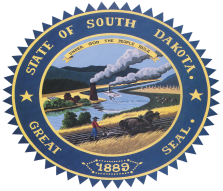 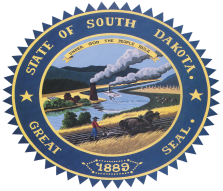 Position/Applicant InformationPosition/Applicant InformationPosition/Applicant InformationPosition/Applicant InformationPosition/Applicant InformationPosition/Applicant InformationPosition/Applicant InformationPosition/Applicant InformationPosition/Applicant InformationPosition/Applicant InformationPosition/Applicant InformationPosition/Applicant InformationPosition/Applicant InformationPosition/Applicant InformationPosition/Applicant InformationPosition/Applicant InformationPosition/Applicant InformationPosition/Applicant InformationPosition/Applicant InformationPosition/Applicant InformationPosition Title:Position   Number:Location:Location:Location:Requisition Number:Requisition Number:Recommended Applicant:Recommended Applicant:Recommended Applicant:Start Date:Start Date:Start Date:Starting Pay:Starting Pay:Reason if hiring above minimum:Reason if hiring above minimum:Reason if hiring above minimum:Reason if hiring above minimum:Selection Tools Selection Tools Selection Tools Selection Tools Selection Tools Selection Tools Selection Tools Selection Tools Selection Tools Selection Tools Check all selection tools and forms used (attach all forms and notes):Check all selection tools and forms used (attach all forms and notes):Check all selection tools and forms used (attach all forms and notes):Check all selection tools and forms used (attach all forms and notes):Check all selection tools and forms used (attach all forms and notes):Check all selection tools and forms used (attach all forms and notes):Check all selection tools and forms used (attach all forms and notes):Check all selection tools and forms used (attach all forms and notes):Check all selection tools and forms used (attach all forms and notes):Check all selection tools and forms used (attach all forms and notes): Initial Interview     Final Interview     References     Verification Initial Interview     Final Interview     References     Verification Initial Interview     Final Interview     References     Verification Initial Interview     Final Interview     References     Verification Initial Interview     Final Interview     References     Verification Initial Interview     Final Interview     References     Verification Initial Interview     Final Interview     References     Verification Initial Interview     Final Interview     References     Verification Initial Interview     Final Interview     References     Verification Initial Interview     Final Interview     References     Verification Initial Interview     Final Interview     References     Verification Other: Other:List factors used to determine which applicants were offered an Initial Interview:       List factors used to determine which applicants were offered a Final Interview:       List factors used to determine which applicants were offered an Initial Interview:       List factors used to determine which applicants were offered a Final Interview:       List factors used to determine which applicants were offered an Initial Interview:       List factors used to determine which applicants were offered a Final Interview:       List factors used to determine which applicants were offered an Initial Interview:       List factors used to determine which applicants were offered a Final Interview:       List factors used to determine which applicants were offered an Initial Interview:       List factors used to determine which applicants were offered a Final Interview:       List factors used to determine which applicants were offered an Initial Interview:       List factors used to determine which applicants were offered a Final Interview:       List factors used to determine which applicants were offered an Initial Interview:       List factors used to determine which applicants were offered a Final Interview:       List factors used to determine which applicants were offered an Initial Interview:       List factors used to determine which applicants were offered a Final Interview:       List factors used to determine which applicants were offered an Initial Interview:       List factors used to determine which applicants were offered a Final Interview:       List factors used to determine which applicants were offered an Initial Interview:       List factors used to determine which applicants were offered a Final Interview:       List factors used to determine which applicants were offered an Initial Interview:       List factors used to determine which applicants were offered a Final Interview:       List factors used to determine which applicants were offered an Initial Interview:       List factors used to determine which applicants were offered a Final Interview:       List factors used to determine which applicants were offered an Initial Interview:       List factors used to determine which applicants were offered a Final Interview:       List factors used to determine which applicants were offered an Initial Interview:       List factors used to determine which applicants were offered a Final Interview:       List factors used to determine which applicants were offered an Initial Interview:       List factors used to determine which applicants were offered a Final Interview:       List factors used to determine which applicants were offered an Initial Interview:       List factors used to determine which applicants were offered a Final Interview:       List factors used to determine which applicants were offered an Initial Interview:       List factors used to determine which applicants were offered a Final Interview:       List factors used to determine which applicants were offered an Initial Interview:       List factors used to determine which applicants were offered a Final Interview:       List factors used to determine which applicants were offered an Initial Interview:       List factors used to determine which applicants were offered a Final Interview:       List factors used to determine which applicants were offered an Initial Interview:       List factors used to determine which applicants were offered a Final Interview:       Applicant ComparisonApplicant ComparisonApplicant ComparisonApplicant ComparisonApplicant ComparisonApplicant ComparisonApplicant ComparisonApplicant ComparisonApplicant ComparisonApplicant ComparisonIf applicable, provide information pertaining to additional job-related factors that impacted your consideration of any applicants:If a reference was unsatisfactory (i.e., suggests information provided by the applicant may be inaccurate and/or potentially concerning information was provided), please indicate the applicant’s name and reference provider’s name:      Explain why you are recommending that this applicant be selected:      If applicable, provide information pertaining to additional job-related factors that impacted your consideration of any applicants:If a reference was unsatisfactory (i.e., suggests information provided by the applicant may be inaccurate and/or potentially concerning information was provided), please indicate the applicant’s name and reference provider’s name:      Explain why you are recommending that this applicant be selected:      If applicable, provide information pertaining to additional job-related factors that impacted your consideration of any applicants:If a reference was unsatisfactory (i.e., suggests information provided by the applicant may be inaccurate and/or potentially concerning information was provided), please indicate the applicant’s name and reference provider’s name:      Explain why you are recommending that this applicant be selected:      If applicable, provide information pertaining to additional job-related factors that impacted your consideration of any applicants:If a reference was unsatisfactory (i.e., suggests information provided by the applicant may be inaccurate and/or potentially concerning information was provided), please indicate the applicant’s name and reference provider’s name:      Explain why you are recommending that this applicant be selected:      If applicable, provide information pertaining to additional job-related factors that impacted your consideration of any applicants:If a reference was unsatisfactory (i.e., suggests information provided by the applicant may be inaccurate and/or potentially concerning information was provided), please indicate the applicant’s name and reference provider’s name:      Explain why you are recommending that this applicant be selected:      If applicable, provide information pertaining to additional job-related factors that impacted your consideration of any applicants:If a reference was unsatisfactory (i.e., suggests information provided by the applicant may be inaccurate and/or potentially concerning information was provided), please indicate the applicant’s name and reference provider’s name:      Explain why you are recommending that this applicant be selected:      If applicable, provide information pertaining to additional job-related factors that impacted your consideration of any applicants:If a reference was unsatisfactory (i.e., suggests information provided by the applicant may be inaccurate and/or potentially concerning information was provided), please indicate the applicant’s name and reference provider’s name:      Explain why you are recommending that this applicant be selected:      If applicable, provide information pertaining to additional job-related factors that impacted your consideration of any applicants:If a reference was unsatisfactory (i.e., suggests information provided by the applicant may be inaccurate and/or potentially concerning information was provided), please indicate the applicant’s name and reference provider’s name:      Explain why you are recommending that this applicant be selected:      If applicable, provide information pertaining to additional job-related factors that impacted your consideration of any applicants:If a reference was unsatisfactory (i.e., suggests information provided by the applicant may be inaccurate and/or potentially concerning information was provided), please indicate the applicant’s name and reference provider’s name:      Explain why you are recommending that this applicant be selected:      If applicable, provide information pertaining to additional job-related factors that impacted your consideration of any applicants:If a reference was unsatisfactory (i.e., suggests information provided by the applicant may be inaccurate and/or potentially concerning information was provided), please indicate the applicant’s name and reference provider’s name:      Explain why you are recommending that this applicant be selected:      If applicable, provide information pertaining to additional job-related factors that impacted your consideration of any applicants:If a reference was unsatisfactory (i.e., suggests information provided by the applicant may be inaccurate and/or potentially concerning information was provided), please indicate the applicant’s name and reference provider’s name:      Explain why you are recommending that this applicant be selected:      If applicable, provide information pertaining to additional job-related factors that impacted your consideration of any applicants:If a reference was unsatisfactory (i.e., suggests information provided by the applicant may be inaccurate and/or potentially concerning information was provided), please indicate the applicant’s name and reference provider’s name:      Explain why you are recommending that this applicant be selected:      If applicable, provide information pertaining to additional job-related factors that impacted your consideration of any applicants:If a reference was unsatisfactory (i.e., suggests information provided by the applicant may be inaccurate and/or potentially concerning information was provided), please indicate the applicant’s name and reference provider’s name:      Explain why you are recommending that this applicant be selected:      If applicable, provide information pertaining to additional job-related factors that impacted your consideration of any applicants:If a reference was unsatisfactory (i.e., suggests information provided by the applicant may be inaccurate and/or potentially concerning information was provided), please indicate the applicant’s name and reference provider’s name:      Explain why you are recommending that this applicant be selected:      If applicable, provide information pertaining to additional job-related factors that impacted your consideration of any applicants:If a reference was unsatisfactory (i.e., suggests information provided by the applicant may be inaccurate and/or potentially concerning information was provided), please indicate the applicant’s name and reference provider’s name:      Explain why you are recommending that this applicant be selected:      If applicable, provide information pertaining to additional job-related factors that impacted your consideration of any applicants:If a reference was unsatisfactory (i.e., suggests information provided by the applicant may be inaccurate and/or potentially concerning information was provided), please indicate the applicant’s name and reference provider’s name:      Explain why you are recommending that this applicant be selected:      If applicable, provide information pertaining to additional job-related factors that impacted your consideration of any applicants:If a reference was unsatisfactory (i.e., suggests information provided by the applicant may be inaccurate and/or potentially concerning information was provided), please indicate the applicant’s name and reference provider’s name:      Explain why you are recommending that this applicant be selected:      If applicable, provide information pertaining to additional job-related factors that impacted your consideration of any applicants:If a reference was unsatisfactory (i.e., suggests information provided by the applicant may be inaccurate and/or potentially concerning information was provided), please indicate the applicant’s name and reference provider’s name:      Explain why you are recommending that this applicant be selected:      If applicable, provide information pertaining to additional job-related factors that impacted your consideration of any applicants:If a reference was unsatisfactory (i.e., suggests information provided by the applicant may be inaccurate and/or potentially concerning information was provided), please indicate the applicant’s name and reference provider’s name:      Explain why you are recommending that this applicant be selected:      If applicable, provide information pertaining to additional job-related factors that impacted your consideration of any applicants:If a reference was unsatisfactory (i.e., suggests information provided by the applicant may be inaccurate and/or potentially concerning information was provided), please indicate the applicant’s name and reference provider’s name:      Explain why you are recommending that this applicant be selected:      Hiring Supervisor ApprovalHiring Supervisor ApprovalHiring Supervisor ApprovalHiring Supervisor ApprovalHiring Supervisor ApprovalHiring Supervisor ApprovalHiring Supervisor ApprovalHiring Supervisor ApprovalYour Name:Your Name:     Date:     Date: